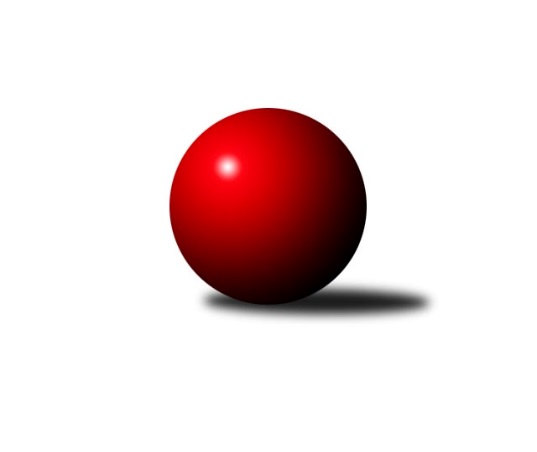 Č.20Ročník 2023/2024	23.11.2023Nejlepšího výkonu v tomto kole: 676 dosáhlo družstvo: MAT a PATMAKL 3T 2023/2024Výsledky 20. kolaSouhrnný přehled výsledků:ŠIBALKY	- OFFICÍŘI	2:6	587:623		23.11.D*O*J*L	- EIM KOVÁCI	6:2	658:639		23.11.VOS	- HASIČKY	2:6	609:632		23.11.DECATHLON	- KOM 2	7:1	670:579		23.11.SUCHOŠI	- BABČI	2:6	570:578		23.11.MAT a PAT	- JEŠTĚRKY	6:2	676:629		23.11.Tabulka družstev:	1.	OFFICÍŘI	20	15	1	4	109 : 51 	 	 645	31	2.	DECATHLON	20	14	1	5	117 : 43 	 	 676	29	3.	MAT a PAT	20	13	3	4	110 : 50 	 	 673	29	4.	VOS	20	11	3	6	96 : 64 	 	 632	25	5.	KOM 2	20	12	0	8	85 : 75 	 	 625	24	6.	D*O*J*L	20	10	2	8	78 : 82 	 	 617	22	7.	EIM KOVÁCI	20	9	3	8	89 : 71 	 	 636	21	8.	HASIČKY	20	9	2	9	78 : 82 	 	 610	20	9.	ŠIBALKY	20	5	5	10	70 : 90 	 	 597	15	10.	JEŠTĚRKY	20	6	0	14	60 : 100 	 	 578	12	11.	SUCHOŠI	20	3	1	16	36 : 124 	 	 571	7	12.	BABČI	20	2	1	17	32 : 128 	 	 553	5Podrobné výsledky kola:	 ŠIBALKY	587	2:6	623	OFFICÍŘI	Ivana Halabicová	 	 91 	 83 		174 	 0:2 	 251 	 	128 	 123		Augustin Buček	Kateřina Šimáková	 	 94 	 97 		191 	 0:2 	 199 	 	101 	 98		Radek Koňařík	Renata Tvrdcová	 	 101 	 121 		222 	 2:0 	 173 	 	92 	 81		Jaroslav Soldánrozhodčí: Nejlepší výkon utkání: 251 - Augustin Buček	 D*O*J*L	658	6:2	639	EIM KOVÁCI	Oldřich Vaníček	 	 111 	 103 		214 	 2:0 	 203 	 	99 	 104		Sergei Popovič	Jarmila Křenková	 	 121 	 94 		215 	 0:2 	 221 	 	101 	 120		Milan Mlček	Lubomír Křenek	 	 106 	 123 		229 	 2:0 	 215 	 	102 	 113		Ladislav Vykoukalrozhodčí: Nejlepší výkon utkání: 229 - Lubomír Křenek	 VOS	609	2:6	632	HASIČKY	František Vrobel	 	 106 	 99 		205 	 2:0 	 195 	 	109 	 86		Alena Dokoupilová	Ladislav Slovák	 	 115 	 84 		199 	 0:2 	 203 	 	109 	 94		Jana Ptáčková	Michal Schreib	 	 93 	 112 		205 	 0:2 	 234 	 	132 	 102		Monika Bálkovározhodčí: Nejlepší výkon utkání: 234 - Monika Bálková	 DECATHLON	670	7:1	579	KOM 2	Libuše Konštacká	 	 112 	 99 		211 	 2:0 	 172 	 	73 	 99		Jakub Ondrák	Ivo Soviš	 	 97 	 142 		239 	 2:0 	 187 	 	89 	 98		Petr Šanovec	Josef Vosyka	 	 95 	 125 		220 	 1:1 	 220 	 	103 	 117		Miroslav Šustrrozhodčí: Nejlepší výkon utkání: 239 - Ivo Soviš	 SUCHOŠI	570	2:6	578	BABČI	Vratislava Šándorová	 	 81 	 83 		164 	 0:2 	 185 	 	88 	 97		Nataša Skoupilová	Lukáš Suchánek	 	 109 	 103 		212 	 2:0 	 169 	 	85 	 84		Božena Dokládalová	Dagmar Suchánková	 	 94 	 100 		194 	 0:2 	 224 	 	112 	 112		Barbora Rydzykovározhodčí: Nejlepší výkon utkání: 224 - Barbora Rydzyková	 MAT a PAT	676	6:2	629	JEŠTĚRKY	Libor Vašík	 	 104 	 120 		224 	 2:0 	 189 	 	82 	 107		Edvin Gartner	Petr Bulava	 	 117 	 122 		239 	 2:0 	 226 	 	120 	 106		Ludmila Krhovská	Marek Pospíšil	 	 102 	 111 		213 	 0:2 	 214 	 	102 	 112		Marta Cickovározhodčí: Nejlepší výkon utkání: 239 - Petr BulavaPořadí jednotlivců:	jméno hráče	družstvo	celkem	plné	dorážka	chyby	poměr kuž.	Maximum	1.	Petr Bulava 	MAT a PAT	248.16	170.9	77.2	6.2	1/1	(271)	2.	Ivo Soviš 	DECATHLON	241.29	170.6	70.7	6.6	1/1	(264)	3.	Renata Tvrdcová 	ŠIBALKY	230.89	162.6	68.3	6.7	1/1	(271)	4.	Josef Vosyka 	DECATHLON	229.89	164.4	65.5	9.2	1/1	(257)	5.	Miroslav Šustr 	KOM 2	227.88	166.9	61.0	8.9	1/1	(258)	6.	Augustin Buček 	OFFICÍŘI	227.33	162.3	65.0	7.6	1/1	(251)	7.	Kateřina Jagošová 	OFFICÍŘI	226.00	160.8	65.2	7.9	1/1	(243)	8.	Milan Mlček 	EIM KOVÁCI	222.76	162.7	60.1	9.5	1/1	(267)	9.	Zdeněk  Čermák 	MAT a PAT	222.50	155.0	67.5	11.0	1/1	(250)	10.	Libuše Konštacká 	DECATHLON	220.44	158.1	62.3	9.5	1/1	(242)	11.	Martin Ondra 	VOS	219.75	158.1	61.6	13.1	1/1	(259)	12.	Tomáš Vavřička 	EIM KOVÁCI	217.38	161.5	55.8	10.2	1/1	(256)	13.	Michal Schreib 	VOS	216.94	157.1	59.9	9.7	1/1	(252)	14.	Jarmila Křenková 	D*O*J*L	215.26	153.8	61.4	9.8	1/1	(257)	15.	Marek Pospíšil 	MAT a PAT	214.73	153.5	61.2	6.8	1/1	(234)	16.	Dana Doleželová 	D*O*J*L	214.50	161.8	52.8	10.8	1/1	(246)	17.	Pavel Vraspír 	DECATHLON	213.63	156.1	57.5	10.6	1/1	(261)	18.	Petr Furiš 	ŠIBALKY	213.00	163.5	49.5	7.5	1/1	(215)	19.	Libor Vašík 	MAT a PAT	212.60	157.7	54.9	9.6	1/1	(253)	20.	František Vrobel 	VOS	212.41	156.9	55.5	9.4	1/1	(240)	21.	Petra Černohorská 	BABČI	212.00	150.8	61.2	8.6	1/1	(241)	22.	Jakub Soviš 	DECATHLON	211.33	143.0	68.3	9.3	1/1	(216)	23.	Zdeněk Tkadleček 	MAT a PAT	211.23	149.9	61.3	10.0	1/1	(235)	24.	Edvin Gartner 	JEŠTĚRKY	211.13	148.0	63.1	10.3	1/1	(238)	25.	Monika Bálková 	HASIČKY	211.00	153.6	57.5	9.0	1/1	(236)	26.	Jana Ptáčková 	HASIČKY	209.85	156.3	53.6	11.4	1/1	(242)	27.	Jakub Ondrák 	KOM 2	208.79	154.1	54.7	10.6	1/1	(261)	28.	Petr Šanovec 	KOM 2	206.88	148.8	58.1	11.4	1/1	(247)	29.	Jaroslav Soldán 	OFFICÍŘI	206.15	153.8	52.3	12.0	1/1	(229)	30.	Lukáš Suchánek 	SUCHOŠI	205.70	146.6	59.1	11.5	1/1	(263)	31.	Sergei Popovič 	EIM KOVÁCI	205.13	151.0	54.1	9.9	1/1	(234)	32.	Simona Bálková 	HASIČKY	204.00	134.0	70.0	8.0	1/1	(204)	33.	Oldřich Vaníček 	D*O*J*L	202.20	149.3	52.9	12.1	1/1	(222)	34.	Kateřina Šimáková 	ŠIBALKY	202.10	145.1	57.0	10.4	1/1	(248)	35.	Lucie Svobodová 	OFFICÍŘI	202.08	147.3	54.8	9.8	1/1	(217)	36.	Ladislav Vykoukal 	EIM KOVÁCI	201.80	148.4	53.4	11.7	1/1	(229)	37.	Nataša Skoupilová 	BABČI	200.26	148.7	51.6	12.1	1/1	(235)	38.	Ludmila Krhovská 	JEŠTĚRKY	197.85	142.1	55.8	10.8	1/1	(226)	39.	Ladislav Slovák 	VOS	197.65	147.1	50.6	11.5	1/1	(221)	40.	Marta Cicková 	JEŠTĚRKY	197.61	146.4	51.2	11.0	1/1	(229)	41.	Lubomír Křenek 	D*O*J*L	197.00	143.0	54.0	8.9	1/1	(229)	42.	Dagmar Suchánková 	SUCHOŠI	196.11	146.3	49.8	12.6	1/1	(226)	43.	Radek Koňařík 	OFFICÍŘI	195.25	141.0	54.3	10.0	1/1	(218)	44.	Barbora Rydzyková 	BABČI	192.56	142.2	50.4	12.9	1/1	(224)	45.	Alena Dokoupilová 	HASIČKY	188.00	137.5	50.5	13.4	1/1	(251)	46.	Stanislav Krykorka 	D*O*J*L	187.00	125.0	62.0	9.0	1/1	(187)	47.	Miroslava Síbrová 	JEŠTĚRKY	186.88	136.9	50.0	11.4	1/1	(212)	48.	Jiří Ondrák 	KOM 2	185.00	128.0	57.0	9.0	1/1	(185)	49.	Antonín Kadlec 	KOM 2	182.64	131.0	51.6	12.8	1/1	(226)	50.	Vratislava Šándorová 	SUCHOŠI	179.26	130.0	49.3	13.8	1/1	(217)	51.	Radek Batoušek 	ŠIBALKY	178.00	136.0	42.0	14.5	1/1	(182)	52.	Milan Chalcař 	JEŠTĚRKY	173.80	129.4	44.4	17.8	1/1	(211)	53.	Pavel Veislík 	D*O*J*L	165.00	113.0	52.0	18.0	1/1	(165)	54.	Ivana Halabicová 	ŠIBALKY	164.83	121.3	43.6	16.4	1/1	(195)	55.	Lenka Kastnerová 	BABČI	163.00	125.5	37.5	21.0	1/1	(164)	56.	Božena Dokládalová 	BABČI	153.06	110.9	42.2	17.5	1/1	(178)	57.	Jan Křenek 	D*O*J*L	144.00	106.0	38.0	21.0	1/1	(144)	58.	Lenka Vavřičková 	DECATHLON	138.00	94.0	44.0	16.0	1/1	(138)	59.	Tomáš  Suchánek  	SUCHOŠI	133.50	102.5	31.0	26.0	1/1	(136)	60.	Michaela Přecechtělová 	SUCHOŠI	95.00	60.0	35.0	35.0	1/1	(95)Sportovně technické informace:Starty náhradníků:registrační číslo	jméno a příjmení 	datum startu 	družstvo	číslo startu
Hráči dopsaní na soupisku:registrační číslo	jméno a příjmení 	datum startu 	družstvo	Program dalšího kola:21. kolo4.12.2023	po	16:00	KOM 2 - ŠIBALKY	4.12.2023	po	16:00	BABČI - MAT a PAT	4.12.2023	po	17:30	DECATHLON - SUCHOŠI	4.12.2023	po	17:30	JEŠTĚRKY - D*O*J*L	4.12.2023	po	19:00	HASIČKY - EIM KOVÁCI	4.12.2023	po	19:00	OFFICÍŘI - VOS	Nejlepší šestka kola - absolutněNejlepší šestka kola - absolutněNejlepší šestka kola - absolutněNejlepší šestka kola - absolutněNejlepší šestka kola - dle průměru kuželenNejlepší šestka kola - dle průměru kuželenNejlepší šestka kola - dle průměru kuželenNejlepší šestka kola - dle průměru kuželenNejlepší šestka kola - dle průměru kuželenPočetJménoNázev týmuVýkonPočetJménoNázev týmuPrůměr (%)Výkon10xAugustin BučekOFFICÍŘI25110xAugustin BučekOFFICÍŘI121.6225112xIvo SovišDECATHLON23912xIvo SovišDECATHLON115.823917xPetr BulavaMAT a PAT23917xPetr BulavaMAT a PAT115.82394xMonika BálkováHASIČKY2344xMonika BálkováHASIČKY113.382341xLubomír Křenek*2291xLubomír Křenek*110.962291xLudmila KrhovskáJEŠTĚRKY2261xLudmila KrhovskáJEŠTĚRKY109.5226